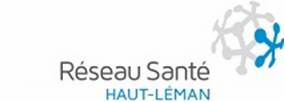 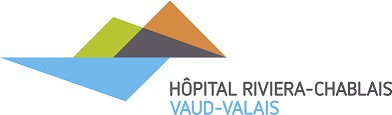 Consultation de gériatrie ambulatoireHôpital Riviera-Chablais, Vaud Valais, Site de la Providence, Rue de la Prairie 3, 1800 Vevey Tél : 021 967 22 87 - Fax : 021 967 22 97 - E-mail : consultger@rshl.chDemande de consultation (à faxer au 021 967 22 97)A remplir par le médecin traitantou par l’IDL, le CMS ou le médecin hospitalier, avec l’accord préalable du médecin traitant.Depuis le CMS ou l’hôpital, joindre un DMST à la demande.Si cela s’avère nécessaire et avec votre accord préalable, une évaluation complémentaire par un psychogériatre pourra être sollicitée.Symptomatologie actuelle : Troubles de la marche/risque de chute Incontinence urinaire/fécale Perte de poids/dénutrition Problèmes médicamenteux/polymédication Situation sociale complexe/épuisement des proches aidants Problème éthique/juridique (capacité de discernement par rapport au maintien à domicile, choix d’un traitement :  Autres :Diagnostics/comorbidités : Traitement actuel : Prise en charge par CMS :  Non  Oui, CMS de :  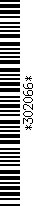 Date et score MMS (si MMS disponible) :  Examens de laboratoire : si disponibles, merci de joindre une copieDate : 	Signature : ………………………….…………..RSHL/Demande CGA - Version 6 – 01.07.2019	A FAXER AU : 021 967 22 97ESR – RSHL – Route des Tilles 6A – 1847 RennazMédecin traitant :Coordonnées du patient : Nom/Prénom : Date de naissance : Adresse : E-mail :NPA/Localité : Téléphone : Date de la demande :Coordonnées des proches aidants : Nom/Prénom : Téléphone : 